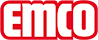 emco Bauemco Rejillas de rebosadero de piscina 724/27Coloresbeige - similar a RAL 1001amarillo - similar a RAL 1018gris - similar a RAL 7001blanco - similar al RAL 9010Colores especialesEs posible suministrar casi todos los colores especiales (según la gama RAL o muestrario de azulejos)Secuencia de tirasRejilla para piscinas rígida, con barras paralelas al borde de la piscinaDescripciónRejillas para piscinas sólidas y resistentes. Recogen con eficacia el agua desbordada, el contacto al pisarlas es muy agradable y ofrecen los estándares más elevados en cuanto a seguridad e higiene.MaterialPlástico de gran calidad resistente a los golpes, con absorción de rayos UV.Completamente anticorrosivas y resistentes al cloro, al agua marina y a las aguas terapéuticasSin piezas de metal. Superficie compacta por todos los lados para permitir una perfecta higiene.Perfil portadorPerfil macizo(27 x 10 mm)SuperficieParte superior del perfil redondo con perfil de seguridad (SPP)Distancia entre barras<8 mm conforme a la norma DIN EN 13451-1 y DIN EN 16582-1 (para evitar puntos en que puedan pellizcarse los dedos).Altura aprox. (mm)27 mmUniónElementos de unión de tubos de poliéster reforzados con fibras de vidrioAntirresbalanteantideslizamiento según DIN 51097, clase C - comprobado por el Instituto de investigación y asesoramiento técnico para revestimientos de suelos y paredesAnchura de la rejilla (mm) variable100-340Atención y servicioMedidasServicio de instalaciónReparacionesDimensionesancho rejilla:………………..mm (ancho canalón)largo rejilla:…………………..mmContactoemco Spain · Ctra de Cornellá, 147 - 149 Cityparc Atenas 2º; 2ª · 08940 Cornellá de Llobregat (Barcelona) · Teléfono: 93 241 14 25 · Fax: 93 241 14 26 · Mail: info.es@emco.de · www.emco-bau.com